ТЕХНИЧЕСКОЕ ЗАДАНИЕ3 на предоставление услугиРазработка конструкторской документации для производства вспомогательной оснастки (Колпак)1. Общие положенияИнформация скрыта                      Конечная цель получения услуги – разработка конструкторской документации на «Колпак» согласно прилагаемому чертежу изделия «колпак».Объект, на который направлено предоставление услуги находится по адресу: Информация скрыта.2. Требования, предъявляемые к ИсполнителюПеречень основных мероприятий в рамках предоставления услуги – проектирование технологической оснастки на «Колпак» (чертеж прилагается).Требования к проектированию – соответствие чертежей ГОСТ 2.424-80, конструкторская документация ЕСКД.Наличие у Исполнителя оборудования, инструментов, программного обеспечения и т.д., необходимых для достижения качественного результата услуги (при необходимости).Наличие CAD систем для разработки конструкторской документации.3. Предоставляемые Исполнителю Заказчиком документы и материалыЗаказчик предоставляет Исполнителю для достижения качественного результата услуги чертеж на «Колпак».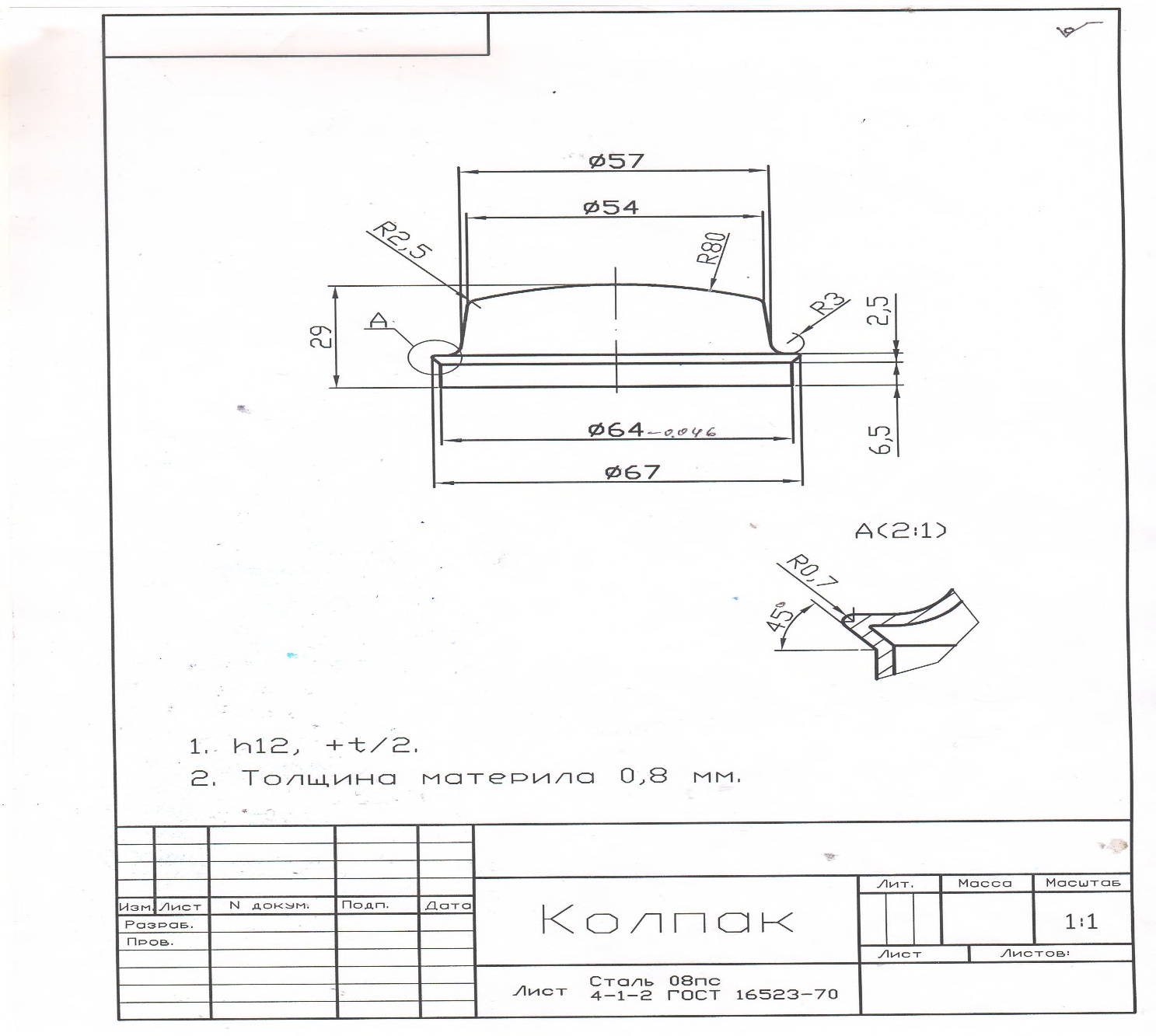 4. Состав и содержание мероприятий5. Требования к результатам работИсполнитель предоставляет опытные образцы, оснастку;документы и материалы по окончании выполнения мероприятий, связанных с предоставлением услуги (Конструкторскую документацию).№ п/пНаименование мероприятияПериод выполнения (указывается количество календарных дней с даты подписания Договора)Форма результата1Разработка конструкторской документации для производства вспомогательной оснастки (Колпак)40 календарных днейКонструкторская документацияИТОГОИТОГО40 календарных дней40 календарных дней